Разъяснение на запрос 9 от 05.07.2019 г. Текст запроса: 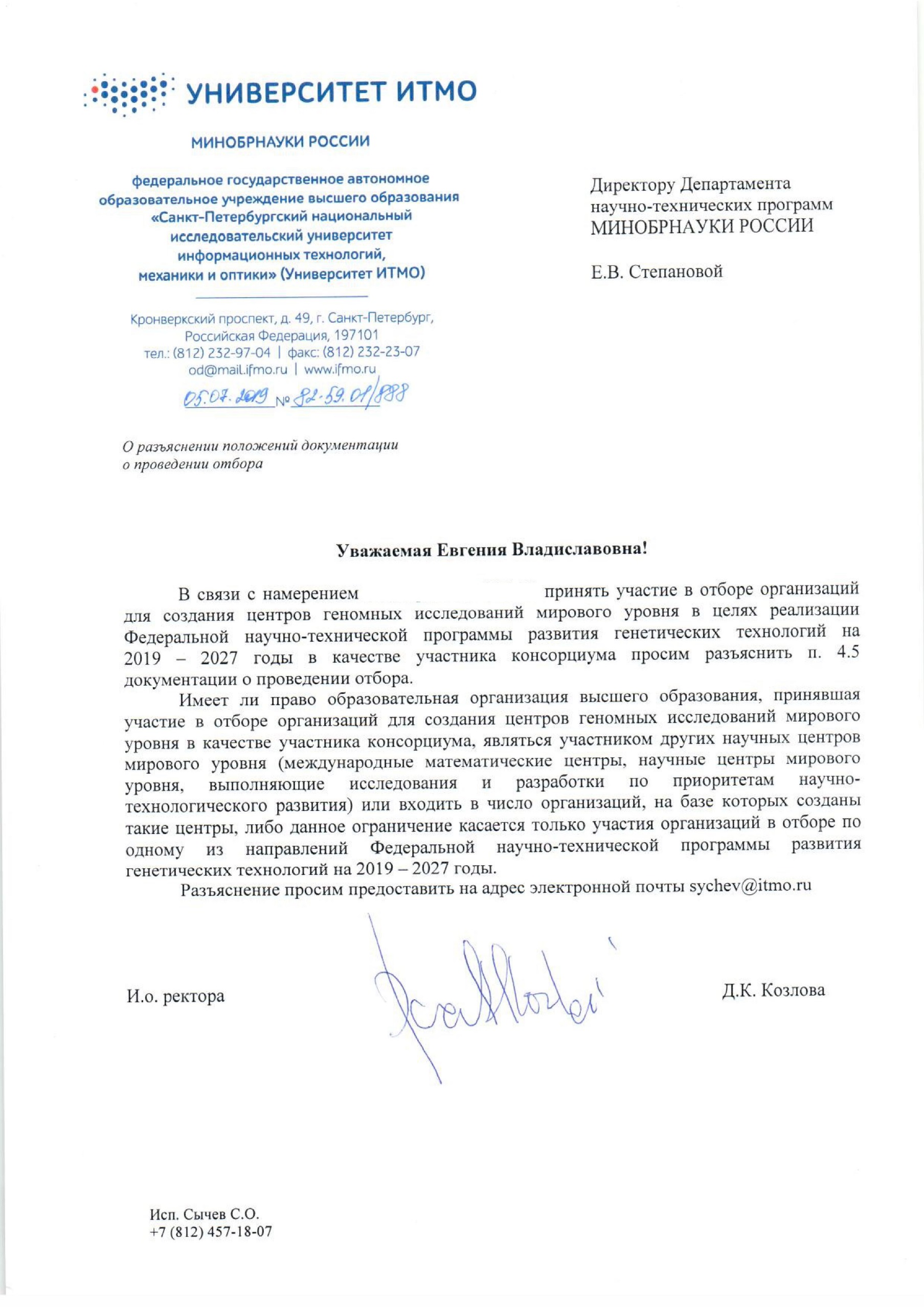 Текст разъяснения: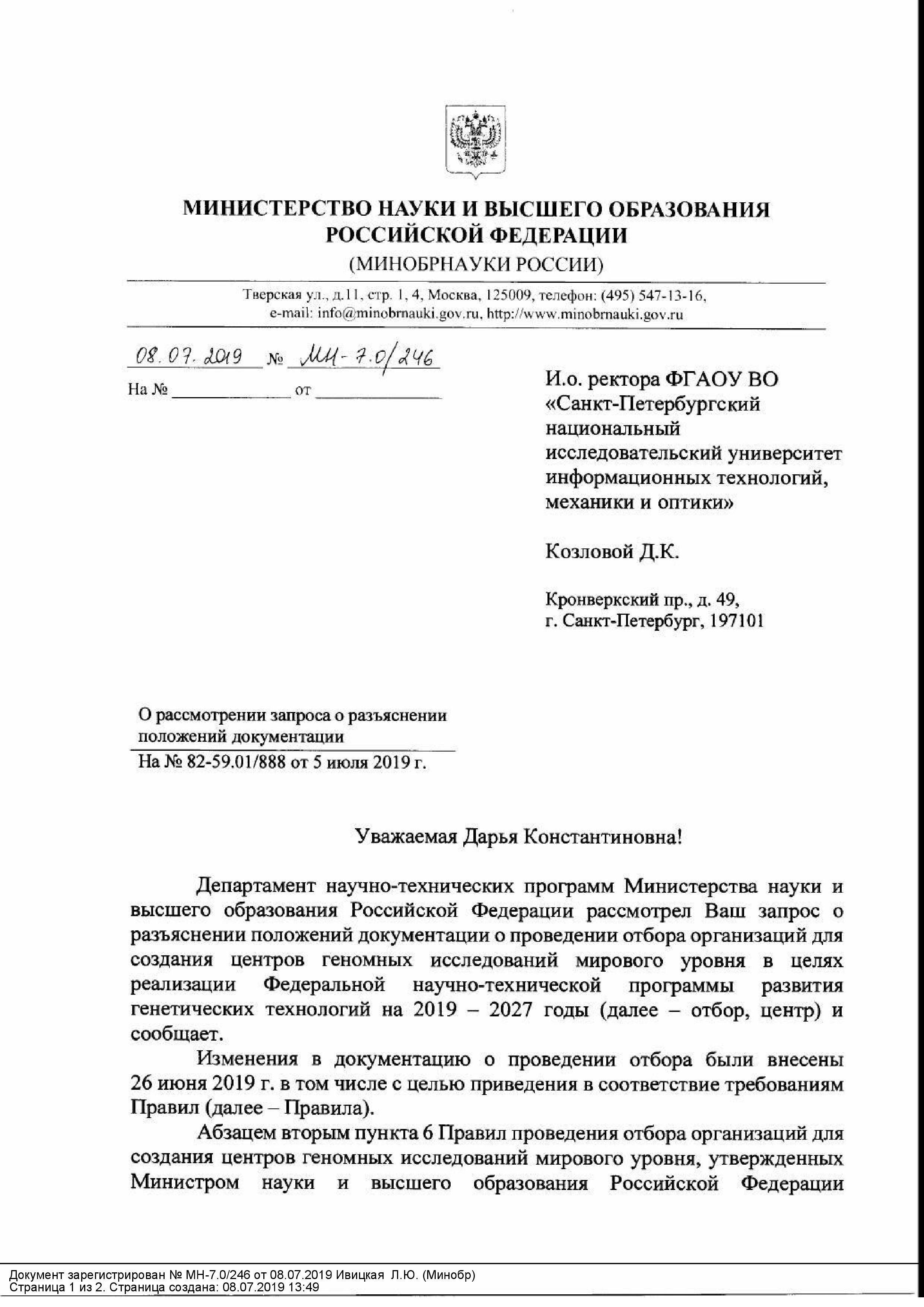 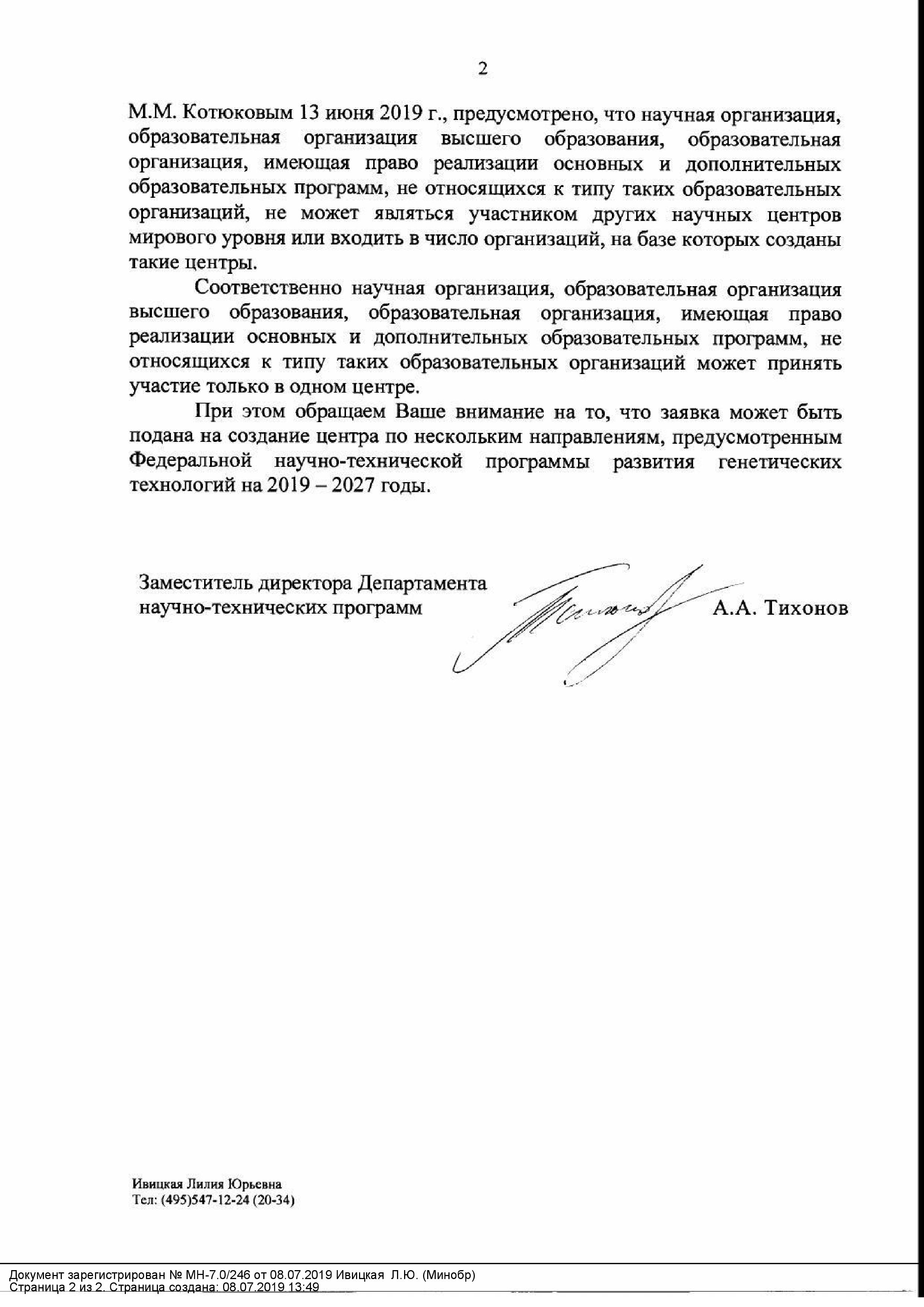 